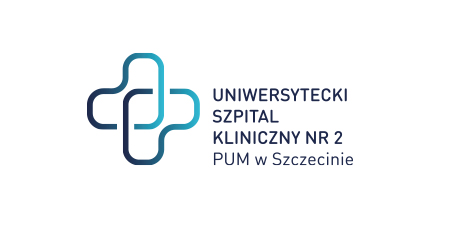  al. Powstańców Wielkopolskich 72 70-111 Szczecin											         Szczecin, dnia 15-05-2024Sygnatura: ZP/220/32/24Dotyczy: postępowania o udzielenie zamówienia publicznego pn.: „Dostawa jednorazowych wyrobów medycznych dla USK-2 w Szczecinie”ZAWIADOMIENIE  O  ROZSTRZYGNIĘCIU POSTĘPOWANIA Samodzielny Publiczny Szpital Kliniczny nr 2 PUM w Szczecinie (dalej: „Zamawiający” ) na podstawie art. 253 ust 1 pkt 1 oraz pkt 2  ustawy z dnia 11 września 2019r  Prawo Zamówień Publicznych (Dz. U.2019 poz. 2019 ze zm.) zwanej dalej „PZP” zawiadamia, że dokonano  rozstrzygnięcia w/w postępowania..Zadanie 1	a)Nazwy (firmy), siedziby i adresy wykonawców, którzy złożyli oferty:b) wykonawcy, którzy zostali wykluczeni z postępowania o udzielenie zamówienia z postępowania  wykluczono 0 wykonawców c) wykonawcy, których oferty zostały odrzucone:w postępowaniu odrzucono 0 ofertę.d) spośród ofert nie podlegających odrzuceniu za najkorzystniejszą ofertę została uznana oferta złożona przez wykonawcę:Oferta nr 1 - MEDICAVERA Sp z o.o Dahlhausen Group  Majowa 2 71-374 SzczecinCena oferty brutto: 139 320,00 PLN 				Termin płatności: 60dni Termin dostawy cząstkowej w dniach roboczych: 1Uzasadnienie wyboru – Oferta uzyskała największą ilość punktów w kryteriach przyjętych do oceny ofert. Wykonawca nie podlega wykluczeniu. Oferta zgodna z swz.e) streszczenie oceny i porównania złożonych ofert wraz z punktacją  w każdym kryterium oraz łączna punktacja:Umowa zostanie podpisana z Wykonawcą zgodnie z zapisami SWZ pkt XXIV.Zadanie 2	a)Nazwy (firmy), siedziby i adresy wykonawców, którzy złożyli oferty:b) wykonawcy, którzy zostali wykluczeni z postępowania o udzielenie zamówienia z postępowania  wykluczono 0 wykonawców c) wykonawcy, których oferty zostały odrzucone:w postępowaniu odrzucono 0 ofertę.d) spośród ofert nie podlegających odrzuceniu za najkorzystniejszą ofertę została uznana oferta złożona przez wykonawcę:Oferta nr 1 - MEDICAVERA Sp z o.o Dahlhausen Group  Majowa 2 71-374 SzczecinCena oferty brutto: 59 910,00 PLN 				Termin płatności: 60 dni Termin dostawy cząstkowej w dniach roboczych: 1Uzasadnienie wyboru – Oferta uzyskała największą ilość punktów w kryteriach przyjętych do oceny ofert. Wykonawca nie podlega wykluczeniu. Oferta zgodna z swz.e) streszczenie oceny i porównania złożonych ofert wraz z punktacją  w każdym kryterium oraz łączna punktacja:Umowa zostanie podpisana z Wykonawcą zgodnie z zapisami SWZ pkt XXIV.Zadanie 3	a)Nazwy (firmy), siedziby i adresy wykonawców, którzy złożyli oferty:b) wykonawcy, którzy zostali wykluczeni z postępowania o udzielenie zamówienia z postępowania  wykluczono 0 wykonawców c) wykonawcy, których oferty zostały odrzucone:w postępowaniu odrzucono 0 ofertę.d) spośród ofert nie podlegających odrzuceniu za najkorzystniejszą ofertę została uznana oferta złożona przez wykonawcę:Oferta nr 1 - Getinge Polska Sp. z o.o. ul. Żwirki i Wigury 18, 02-092 WarszawaCena oferty brutto: 67 392,00 PLN 				Termin płatności: 30 dni Termin dostawy cząstkowej w dniach roboczych: 4Uzasadnienie wyboru – Oferta uzyskała największą ilość punktów w kryteriach przyjętych do oceny ofert. Wykonawca nie podlega wykluczeniu. Oferta zgodna z swz.e) streszczenie oceny i porównania złożonych ofert wraz z punktacją  w każdym kryterium oraz łączna punktacja:Umowa zostanie podpisana z Wykonawcą zgodnie z zapisami SWZ pkt XXIV.Zadanie 4	a)Nazwy (firmy), siedziby i adresy wykonawców, którzy złożyli oferty:b) wykonawcy, którzy zostali wykluczeni z postępowania o udzielenie zamówienia z postępowania  wykluczono 0 wykonawców c) wykonawcy, których oferty zostały odrzucone:w postępowaniu odrzucono 0 ofert.d) spośród ofert nie podlegających odrzuceniu za najkorzystniejszą ofertę została uznana oferta złożona przez wykonawcę:Oferta nr 4 - Balton Sp. z o.o.  ul. Nowy Świat 7/14, 00-496 WarszawaCena oferty brutto: 90 720,00,00 PLN 				Termin płatności: 60 dni Termin dostawy cząstkowej w dniach roboczych: 2Uzasadnienie wyboru – Oferta uzyskała największą ilość punktów w kryteriach przyjętych do oceny ofert. Wykonawca nie podlega wykluczeniu. Oferta zgodna z swz.e) streszczenie oceny i porównania złożonych ofert wraz z punktacją  w każdym kryterium oraz łączna punktacja:Umowa zostanie podpisana z Wykonawcą zgodnie z zapisami SWZ pkt XXIV.Zadanie 5	a)Nazwy (firmy), siedziby i adresy wykonawców, którzy złożyli oferty:b) wykonawcy, którzy zostali wykluczeni z postępowania o udzielenie zamówienia z postępowania  wykluczono 0 wykonawców c) wykonawcy, których oferty zostały odrzucone:w postępowaniu odrzucono 0 ofertę.d) spośród ofert nie podlegających odrzuceniu za najkorzystniejszą ofertę została uznana oferta złożona przez wykonawcę:Oferta nr 3 - Rovers Polska Sp. z o. o  ul. Stołeczna 10. 05-501. Piaseczno Cena oferty brutto: 136 382,40 PLN 				Termin płatności: 40 dni Termin dostawy cząstkowej w dniach roboczych: 2Uzasadnienie wyboru – Oferta uzyskała największą ilość punktów w kryteriach przyjętych do oceny ofert. Wykonawca nie podlega wykluczeniu. Oferta zgodna z swz.e) streszczenie oceny i porównania złożonych ofert wraz z punktacją  w każdym kryterium oraz łączna punktacja:Umowa zostanie podpisana z Wykonawcą zgodnie z zapisami SWZ pkt XXIV.  Z poważaniem  Dyrektor USK-2 											/podpis w oryginale/Sprawę prowadzi: Przemysław Frączek T: 91 466-10-87E: p.fraczek@usk2.szczecin.pl Wartość całego zamówieniaWartość całego zamówieniaWartość całego zamówienia649 080,00649 080,00649 080,00649 080,00ZADANIE NR 1ZADANIE NR 1ZADANIE NR 1270 000,00 zł270 000,00 zł270 000,00 zł270 000,00 złoferta nr nazwa (firma) i adres wykonawcynr zadaniacena oferty w PLN bruttoTermin płatności w  pełnych dniach kalendarzowychTermin dostaw cząstkowych2MEDICAVERA Sp z o.o Dahlhausen Group Majowa 2 71-374 Szczecin REGON: 321474130  NIP: 852-260-60-88 nr wpisu do KRS / CEIDG: 0000502765 (małe)1139320,006015AKME Pałejko spółka jawna Adres (ulica, kod, miejscowość): ul. Poloneza 89B, 02-826 Warszawa REGON: 011557955 NIP: 521-040-79-86 nr wpisu do KRS / CEIDG: 00008907381265140,00601Wartość całego zamówieniaWartość całego zamówieniaWartość całego zamówienia649 080,00649 080,00649 080,00649 080,00649 080,00ZADANIE NR 1ZADANIE NR 1ZADANIE NR 1270 000,00 zł270 000,00 zł270 000,00 zł270 000,00 zł270 000,00 złoferta nr nazwa (firma) i adres wykonawcynr zadaniacena oferty 90%Termin płatności w  pełnych dniach kalendarzowych-5%Termin dostaw cząstkowych-5%Suma2MEDICAVERA Sp z o.o Dahlhausen Group Majowa 2 71-374 Szczecin REGON: 321474130  NIP: 852-260-60-88 nr wpisu do KRS / CEIDG: 0000502765 (małe)190551005AKME Pałejko spółka jawna Adres (ulica, kod, miejscowość): ul. Poloneza 89B, 02-826 Warszawa REGON: 011557955 NIP: 521-040-79-86 nr wpisu do KRS / CEIDG: 0000890738147,705557,70Wartość całego zamówieniaWartość całego zamówieniaWartość całego zamówienia649 080,00 zł649 080,00 zł649 080,00 zł649 080,00 złZADANIE NR 2ZADANIE NR 2ZADANIE NR 260 048,00 zł60 048,00 zł60 048,00 zł60 048,00 złoferta nr nazwa (firma) i adres wykonawcynr zadaniacena oferty w PLN bruttoTermin płatności w  pełnych dniach kalendarzowychTermin dostaw cząstkowych2MEDICAVERA Sp z o.o Dahlhausen Group Majowa 2 71-374 Szczecin REGON: 321474130  NIP: 852-260-60-88 nr wpisu do KRS / CEIDG: 0000502765259910,00601Wartość całego zamówieniaWartość całego zamówieniaWartość całego zamówienia649 080,00 zł649 080,00 zł649 080,00 zł649 080,00 zł649 080,00 złZADANIE NR 2ZADANIE NR 2ZADANIE NR 260 048,00 zł60 048,00 zł60 048,00 zł60 048,00 zł60 048,00 złoferta nr nazwa (firma) i adres wykonawcynr zadaniacena oferty 90%Termin płatności w  pełnych dniach kalendarzowych-5%Termin dostaw cząstkowych-5%Suma2MEDICAVERA Sp z o.o Dahlhausen Group Majowa 2 71-374 Szczecin REGON: 321474130  NIP: 852-260-60-88 nr wpisu do KRS / CEIDG: 0000502765 (małe)29055100Wartość całego zamówieniaWartość całego zamówieniaWartość całego zamówienia649 080,00 zł649 080,00 zł649 080,00 zł649 080,00 złZADANIE NR 3ZADANIE NR 3ZADANIE NR 371 280,00 zł71 280,00 zł71 280,00 zł71 280,00 złoferta nr nazwa (firma) i adres wykonawcynr zadaniacena oferty w PLN bruttoTermin płatności w  pełnych dniach kalendarzowychTermin dostaw cząstkowych1Getinge Polska Sp. z o.o.Adres (ulica, kod, miejscowość): ul. Żwirki i Wigury 18, 02-092 WarszawaREGON: 012328754 NIP: 113-10-80-431 nr wpisu do KRS / CEIDG: 0000166516 (duże)167392,00304Wartość całego zamówieniaWartość całego zamówieniaWartość całego zamówienia649 080,00 zł649 080,00 zł649 080,00 zł649 080,00 zł649 080,00 złZADANIE NR 3ZADANIE NR 3ZADANIE NR 371 280,00 zł71 280,00 zł71 280,00 zł71 280,00 zł71 280,00 złoferta nr nazwa (firma) i adres wykonawcynr zadaniacena oferty 90%Termin płatności w  pełnych dniach kalendarzowych-5%Termin dostaw cząstkowych-5%Suma1Getinge Polska Sp. z o.o.Adres (ulica, kod, miejscowość): ul. Żwirki i Wigury 18, 02-092 WarszawaREGON: 012328754 NIP: 113-10-80-431 nr wpisu do KRS / CEIDG: 0000166516 (duże)39055100Wartość całego zamówieniaWartość całego zamówieniaWartość całego zamówienia649 080,00 zł649 080,00 zł649 080,00 zł649 080,00 złZADANIE NR 4ZADANIE NR 4ZADANIE NR 490 720,00 zł90 720,00 zł90 720,00 zł90 720,00 złoferta nr nazwa (firma) i adres wykonawcynr zadaniacena oferty w PLN bruttoTermin płatności w  pełnych dniach kalendarzowychTermin dostaw cząstkowych4Balton Sp. z o.o. Adres (ulica, kod, miejscowość): Warszawa 00-496 ul. Nowy Świat 7/14 REGON: 010757273 NIP: 5360015638 nr wpisu do KRS / CEIDG: KRS 0000179860490720,00602Wartość całego zamówieniaWartość całego zamówieniaWartość całego zamówienia649 080,00 zł649 080,00 zł649 080,00 zł649 080,00 zł649 080,00 złZADANIE NR 4ZADANIE NR 4ZADANIE NR 490 720,00 zł90 720,00 zł90 720,00 zł90 720,00 zł90 720,00 złoferta nr nazwa (firma) i adres wykonawcynr zadaniacena oferty 90%Termin płatności w  pełnych dniach kalendarzowych-5%Termin dostaw cząstkowych-5%SUMA4Balton Sp. z o.o. Adres (ulica, kod, miejscowość): Warszawa 00-496 ul. Nowy Świat 7/14 REGON: 010757273 NIP: 5360015638 nr wpisu do KRS / CEIDG: KRS 000017986049055100Wartość całego zamówieniaWartość całego zamówieniaWartość całego zamówienia484 752,00484 752,00484 752,00484 752,00ZADANIE NR 5ZADANIE NR 5ZADANIE NR 5157 032,00 zł157 032,00 zł157 032,00 zł157 032,00 złoferta nr nazwa (firma) i adres wykonawcynr zadaniacena oferty w PLN bruttoTermin płatności w  pełnych dniach kalendarzowychTermin dostaw cząstkowych3Rovers Polska Sp. z o …o ul. Stołeczna 10. 05-501. Piaseczno REGON: 011135728 NIP: 1130107961 nr wpisu do KRS / CEIDG: 00000483895136382,40402Wartość całego zamówieniaWartość całego zamówieniaWartość całego zamówienia484 752,00484 752,00484 752,00484 752,00484 752,00ZADANIE NR5ZADANIE NR5ZADANIE NR5157 032,00 zł157 032,00 zł157 032,00 zł157 032,00 zł157 032,00 złoferta nr nazwa (firma) i adres wykonawcynr zadaniacena oferty 90%Termin płatności w  pełnych dniach kalendarzowych-5%Termin dostaw cząstkowych-5%Suma3Rovers Polska Sp. z o …o ul. Stołeczna 10. 05-501. Piaseczno REGON: 011135728 NIP: 1130107961 nr wpisu do KRS / CEIDG: 000004838969055100